ОСОБЫЕ УСЛОВИЯГражданин не зарегистрирован в качестве индивидуального предпринимателя, главы крестьянского (фермерского) хозяйства или налогоплательщика налога на профессиональный доход.Размер денежных выплат:- выплата в размере суммы расходов, предусмотренных программой социальной адаптации, но не более 350 000 рублей;- единовременная выплата на оплату стоимости курса обучения, но не более 30 000 рублей.Срок действия контракта:Не более чем на 12 месяцев.Периодичность заключения контракта:Не ранее чем через 24 месяца со дня окончания срока действия предыдущего контракта.Кто может заключить социальный контракт:Граждане Российской Федерации место жительства либо место пребывания, в том числе членов его семьи, находится на территории Кемеровской области-Кузбасса, из числа малоимущих семей или малоимущих одиноко проживающих граждан, которые имеют среднедушевой доход за 3 последних месяца ниже прожиточного минимума.При заключении социального контракта разрабатывается программа социальной адаптации.В зависимости от конкретной ситуации программа социальной адаптации включает в себя различные мероприятия, которые направлены на преодоление трудной жизненной ситуации. Программа определяет виды, объем и порядок реализации предусмотренных мероприятий. Полученная денежная выплата может быть использована только на мероприятия, предусмотренные в программе адаптации.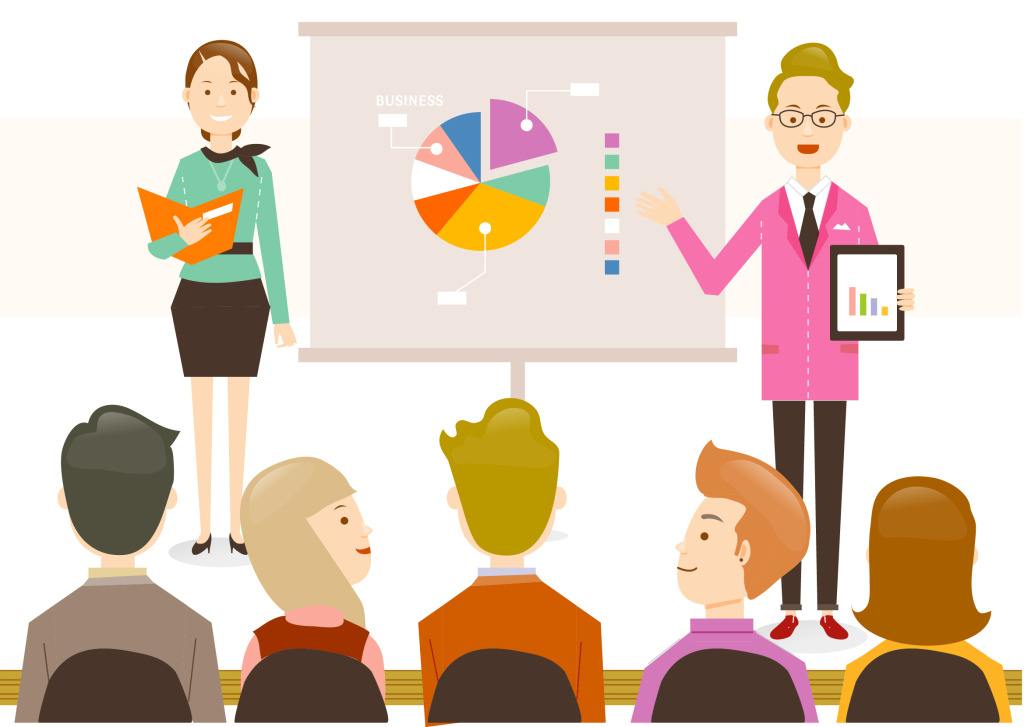 В рамках социального контракта гражданин обязан:- встать на учет в налоговом органе в качестве индивидуального предпринимателя или налогоплательщика налога на профессиональный доход; - представить документы, подтверждающие факт расходования средств на государственную регистрацию в качестве  индивидуального предпринимателя или налогоплательщика налога на профессиональный доход; - определить направление предпринимательской деятельности, представить бизнес-план;-  приобрести в период действия социального контракта основные средства, материально-производственные запасы, принять имущественные обязательства (не более 15% денежной выплаты) необходимые для осуществления индивидуальной предпринимательской деятельности, представить подтверждающие документы;- ежемесячно представлять в управление документы, подтверждающие факт выполнения гражданином мероприятий программы социальной адаптации;- уведомить управление в течение трех рабочих дней об изменении гражданином постоянного места жительства (места пребывания), досрочном прекращении выполнения мероприятий программы социальной адаптации, трудовой деятельности, предпринимательской деятельности, ведения личного подсобного хозяйства в период действия социального контракта;- уведомить управление об изменениях, сведений о составе семьи, доходах и принадлежащем ему (его семье) имуществе на праве собственности в течение 2 недель со дня наступления указанных изменений.Перечень документов:- заявление (лично);- копии и документ, удостоверяющий личность гражданина, копии и документ, подтверждающий место жительства (место пребывания);- копии и подлинники документов, подтверждающих проживание членов семьи гражданина совместно с ним по месту жительства (месту пребывания);- документы, подтверждающие доходы одиноко проживающего гражданина или членов его семьи, за 3 последних календарных месяца, предшествующих месяцу подачи заявления;- согласие на обработку персональных данных от совершеннолетних(его) лиц(а), указанных(ого) гражданином в заявлении в качестве членов(а) своей семьи;- копия справки, подтверждающей факт отсутствия сведений о внесении гражданина в Единый государственный реестр индивидуальных предпринимателей, факт отсутствия поставки на учет в налоговом органе в качестве налогоплательщика налога на профессиональный доход;- копия и документ об образовании и (или) о квалификации;- бизнес-план предпринимательской деятельности;- реквизиты счета гражданина в кредитной организации.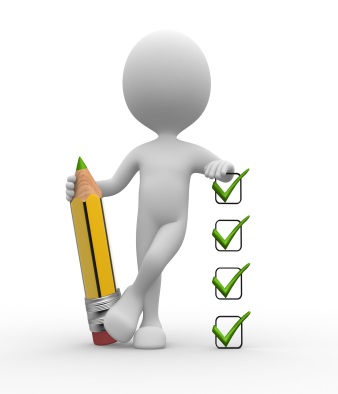 Куда обращаться:Управление социальной защиты населения администрации Междуреченского городского округа
Адрес: ул. Космонавтов, 17,кабинет 108  тел. 2-04-88Приемные дни: понедельник – четверг 
с 8.00 - 17.00,пятницас 8.00 - 16.00,
 перерыв с 12.00-13.00Официальный сайт: http://uszn-mzk.ruУправление социальной защиты населения администрации Междуреченского городского округаСоциальный контрактОсуществление индивидуальной предпринимательской деятельности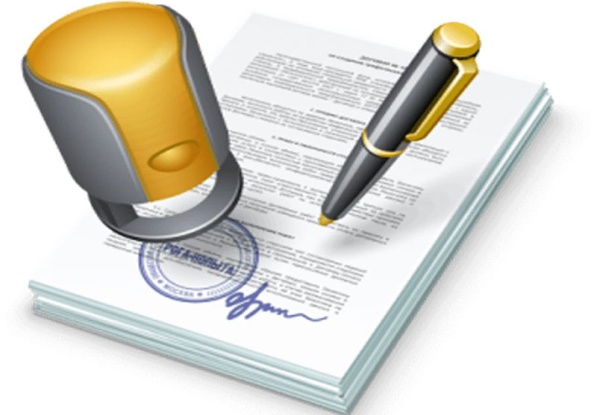 Закон Кемеровской области№ 140-ОЗ от 08.12.2005г2023 год